МКУ г. Коврова«Управление культуры имолодежной политики»ул. Свердлова, д.15, тел.8(49232)2-52-13С чего начать, если хочешь быть волонтером?Прежде всего, задай себе вопрос:"Готов ли я тратить свое время на других людей, брать на себя ответственность?"Если да, то прочитай эту памятку и начинай действовать!2022 годСТАТЬ ВОЛОНТЕРОМ/ДОБРОВОЛЬЦЕМСтать волонтером может любой, профессия и взгляды на мир не имеют значения. Несовершеннолетним добровольцам нужно разрешение от родителей, а детей младше 14 лет во время волонтерских работ должны сопровождать официальные представители.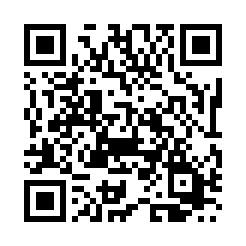 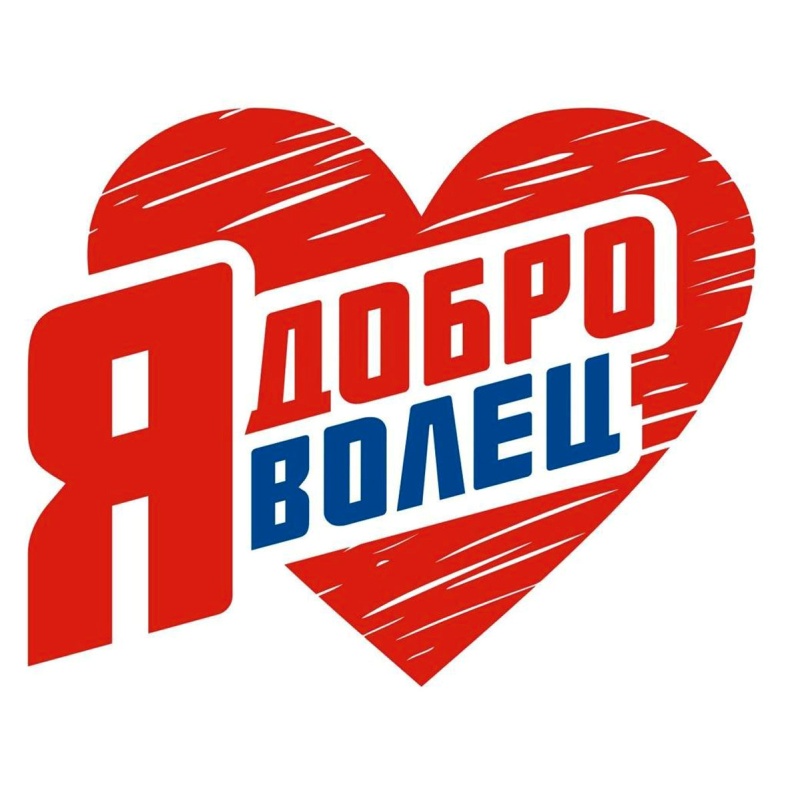 Точное определение волонтера и возможные цели добровольческой деятельности прописаны в Федеральном законе «О благотворительной деятельности и добровольчестве (волонтерстве)»Волонтерство может быть индивидуальным и групповым. Например, если вы в одиночку или вдвоем с другом вышли и убрали мусор с берега реки, то можно считать, что вы уже экологические волонтеры.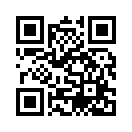 В любом случае следует помнить, что волонтерская деятельность – это серьезный инструмент социального, культурного, экономического и экологического развития страны.Волонтерство может быть разовым или системным. Можно принять участие в одной акции или помогать регулярно, вступив в какую-либо волонтерскую организацию.В Коврове это «Центр поддержки добровольчества».Если Ты готов посвящать часть своего личного времени, энергии, знаний и талантов для участия в социально значимой, общественно полезной деятельности, направленной на решение социальных проблем общества – тогда Тебе к нам!Заходи на портал dobro.ru, который сегодня объединяет миллионы волонтеров в России, регистрируйся и выбирай направление, которое тебе интересно.Найди проект или организацию в своем регионе, и присоединяйся!Цель нашей деятельности – развитие, поддержка и продвижение добровольчества на территории города Коврова по различным направлениям.Первое направление – это социальное волонтёрство, оно самое известное. Это помощь одиноким ветеранам, помощь детям, работа с той категорией людей, которую принято называть социально незащищёнными.Событийное волонтёрство, или эвент-волонтёрство. Это волонтёры, которые участвуют в крупных событиях – фестивалях, форумах, каких-то больших городских проектах, к примеру, День Города.Экологическое волонтёрство. Здесь мы говорим не только о сохранении природы в классическом её понимании, но ещё и о защите флоры и фауны.Ещё одно новое, совсем ещё «зелёное» направление в волонтёрстве – это медиа-волонтёрство. Когда у человека есть компетенции, знания и навыки, человек готов их применить для того, чтобы рассказать о волонтёрстве другим людям.Более подробную информацию можно узнать в отделе по молодежной политике МКУ г. Коврова «Управление культуры и молодежной политики», наш адрес г. Ковров, ул. Свердлова, д.15, тел.8(49232)2-52-13и на сайте молодежьковров.ру по ссылке: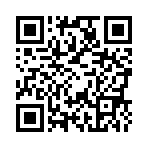 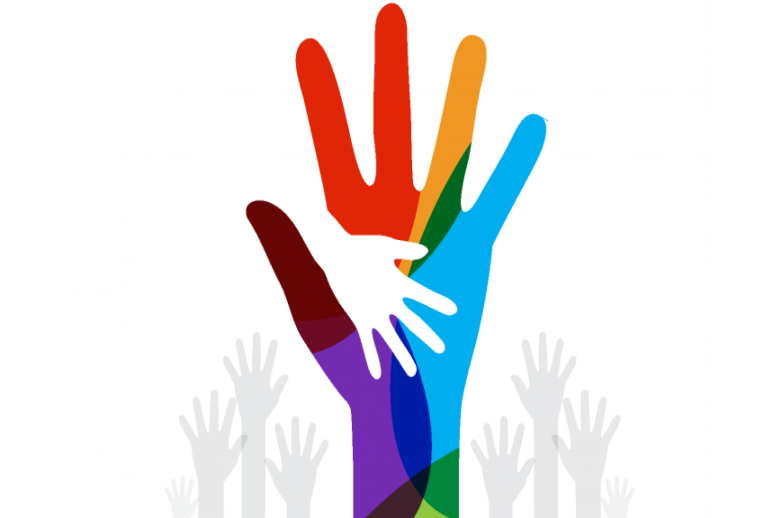 